Atenção!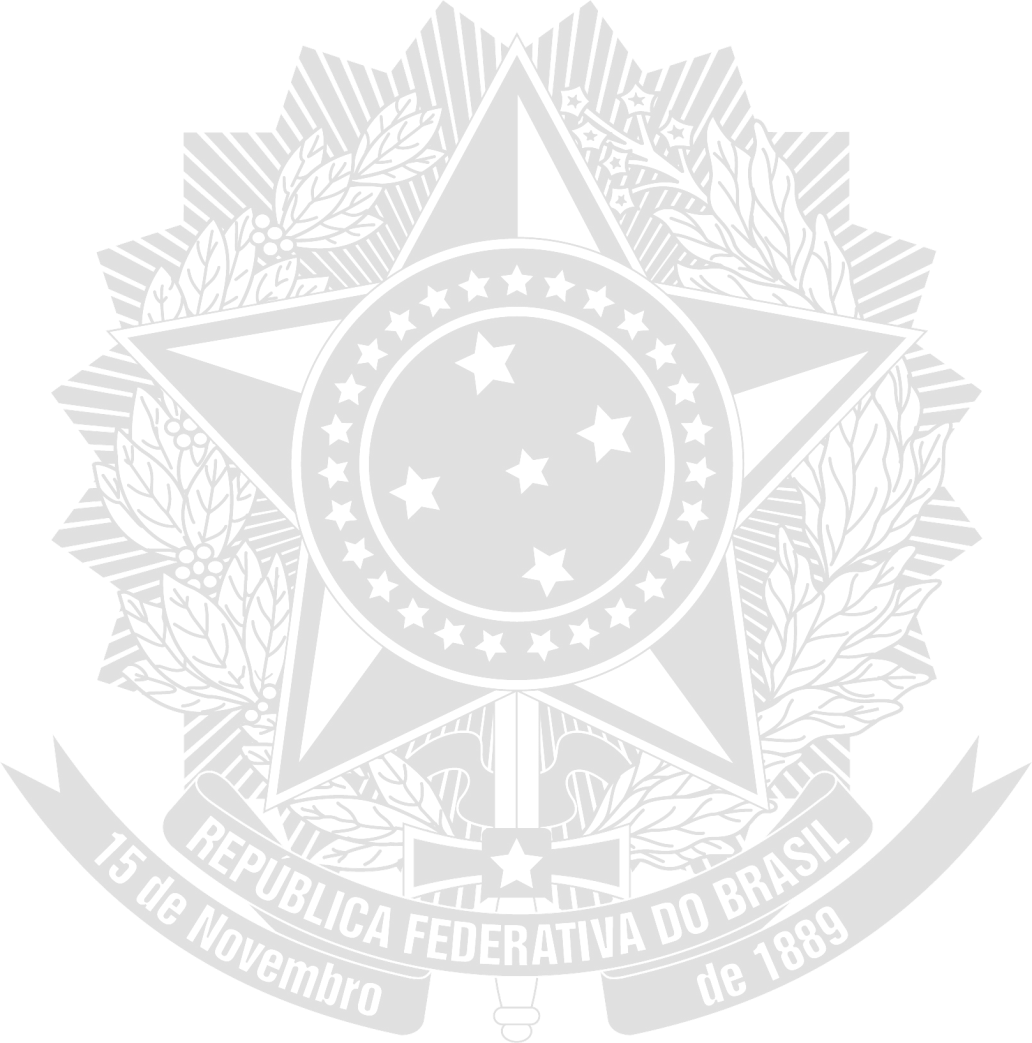 A Secretaria Municipal de Educação de Monte Azul convoca os candidatos classificados no Processo Seletivo Simplificado nº 01/2023 para o cargo relacionado no Edital de Divulgação de Vagas nº 18/2023.Edital de Divulgação de Vagas nº 18/2023A Secretaria Municipal de Educação de Monte Azul convoca os candidatos classificados no Processo Seletivo Simplificado nº 01/2023 para o cargo relacionado no quadro abaixo, para contrato temporário, conforme informado a seguir:Os candidatos constantes da lista do Processo Seletivo Simplificado nº 01/2023, para o cargo, acima informado, que interessarem concorrerem à vaga constante desse edital, deverão comparecer à sede da Secretaria Municipal de Educação, na Rua Três de Outubro, 134, Centro, na data e horário especificados, munidos da documentação pessoal e comprovante da escolaridade exigida no edital, para a escolha da vaga, Os presente no momento da chamada, em ordem crescente de classificação no referido processo, deverão escolher a vaga do interesse de cada um. Os candidatos que chegarem após a chamada, terão direito a concorrerem às vagas restantes (se houver).Não se apresentando candidatos inscritos no Processo Seletivo Simplificado nº 01/2023 para cobrirem a vaga divulgada, a Secretaria Municipal de Educação procederá o preenchimento da vaga com outros interessados, diante a necessidade urgente do atendimento à escola que necessita desses profissionais.Monte Azul, 27/06/2023	Arlete MouraSecretária Adjunta de EducaçãoCargoTurnoEscola Municipal LocalidadePeríodoASB (Serviçal)Manhã TardeEscola Municipal Benedito Valadares29/06/2023 a06/08/2023CargoData da Chamada para contratação temporáriaHorárioASB (Serviçal)29/06/2023(Quinta feira)Das 11:30 às 11h 45min